Σύνοψη προτεινόμενων τροποποιήσεων της «Μεθοδολογίας υπολογισμού μη Εφικτού Προγράμματος Αγοράς» και της αναγκαίας εναρμόνισης της «Τεχνικής Απόφασης ΔΕΠ»Προτεινόμενες τροποποιήσεις στη μεθοδολογία υπολογισμού μη Εφικτού Προγράμματος ΑγοράςΛεκτικές, νοηματικές και διευκρινιστικές τροποποιήσειςΈγιναν λεκτικές και νοηματικές βελτιώσεις και εναρμόνιση με τις τρέχουσες εκδόσεις του Κανονισμού Αγοράς Εξισορρόπησης και της Τεχνικής Απόφασης ΔΕΠ.Επιπλέον, έχουν προστεθεί οι εξής διευκρινίσεις:Οι επιπτώσεις μη εφικτού Προγράμματος Αγοράς για τις Περιόδους Εκκαθάρισης Αποκλίσεων όπου οι Οντότητες Υπηρεσιών Εξισορρόπησης βρίσκονται υπό λειτουργία ΑΡΠ, εφαρμόζονται μόνο στην Ενέργεια Εξισορρόπησης χΕΑΣ. Συγκεκριμένα, η ποσότητα που αντιστοιχεί στη διαφορά της Προσαρμοσμένης Εντολής Κατανομής χειροκίνητης ΕΑΣ και του Προγράμματος Αγοράς θεωρείται απόκλιση, ενώ η ποσότητα που αντιστοιχεί στην διαφορά μεταξύ της μέτρησης και της Προσαρμοσμένης Εντολής Κατανομής χειροκίνητης ΕΑΣ θεωρείται Ενέργεια Εξισορρόπησης αΕΑΣ.Οι έλεγχοι μη εφικτού Προγράμματος Αγοράς δεν εκτελούνται για τις οντότητες που βρίσκονται σε Δοκιμαστική ΛειτουργίαΕάν μια οντότητα –λόγω περιορισμένου Ρυθμού Καθόδου– θα ήταν αδύνατο να φτάσει στην Ελάχιστη Διαθέσιμη Ισχύ την περίοδο που θα έπρεπε να αρχίσει η Κατάσταση Σβέσης ΠΑ, η Κατάσταση Σβέσης ΠΑ θεωρείται ότι αρχίζει την αμέσως επόμενη Αγοραία Χρονική Μονάδα.Εάν, με βάση τις αρχικές συνθήκες, μια οντότητα έχει παραγωγή ίση ή μεγαλύτερη με την Ελάχιστη Διαθέσιμη Ισχύ, ενώ την πρώτη Περίοδο Κατανομής μιας Ημέρας Κατανομής το Πρόγραμμα Αγοράς της είναι μικρότερο από την Ελάχιστη Διαθέσιμη Ισχύ, θεωρείται ότι η Κατάσταση Σβέσης ΠΑ αρχίζει την πρώτη Αγοραία Χρονική μονάδα της ημέρας.Προσθήκη χρονοδιαγράμματος γνωστοποίησης και ενστάσεων επί των αποτελεσμάτωνΠροτείνεται η προσθήκη χρονοδιαγράμματος γνωστοποίησης και ενστάσεων επί των αποτελεσμάτων της μεθοδολογίας. Συγκεκριμένα, ο ΑΔΜΗΕ ενημερώνει τους Συμμετέχοντες που εκπροσωπούν Οντότητες Υπηρεσιών Εξισορρόπησης αναφορικά με τα μη εφικτά Προγράμματα Αγοράς που ανιχνεύτηκαν. Η ενημέρωση γίνεται έως την Πέμπτη της Εβδομάδας Εκκαθάρισης W+1 και αφορά όλες τις ημέρες της Εβδομάδας Εκκαθάρισης W. Εάν η σχετική Πέμπτη είναι αργία, η αντίστοιχη ενημέρωση γίνεται έως την αμέσως επόμενη εργάσιμη ημέρα. Οι Συμμετέχοντες δικαιούνται να υποβάλλουν τυχόν ενστάσεις που αφορούν στην Εβδομάδα Εκκαθάρισης W μέχρι και την Κυριακή της Εβδομάδας Εκκαθάρισης W+2. Ενστάσεις που υποβάλλονται εκπρόθεσμα δεν εξετάζονται και δεν λαμβάνονται υπόψη ούτε στην Διορθωτική ούτε στην Οριστική Εκκαθάριση. Ο ΑΔΜΗΕ εγκρίνει ή απορρίπτει αιτιολογημένα τις ενστάσεις και ενημερώνει τους Συμμετέχοντες μέχρι και την Κυριακή της Εβδομάδας Εκκαθάρισης W+4.Τροποποίηση ελέγχου Διατάξεων ΛειτουργίαςΜε βάση την υφιστάμενη μεθοδολογία, ο έλεγχος Διατάξεων Λειτουργίας για Κατανεμόμενες Μονάδες Παραγωγής Συνδυασμένου Κύκλου Πολλαπλών Αξόνων δύναται να ανιχνεύσει παραβίαση σε περιπτώσεις όπου το Πρόγραμμα Αγοράς δεν είναι εφικτό από καμία διάταξη λειτουργίας δηλαδή:το Πρόγραμμα Αγοράς είναι μεγαλύτερο από τη Μέγιστη Διαθέσιμη Ισχύ κάθε διάταξης, ήτο Πρόγραμμα Αγοράς είναι μικρότερο από την Ελάχιστη Διαθέσιμη Ισχύ κάθε διάταξης, ήτο Πρόγραμμα Αγοράς βρίσκεται μεταξύ των ορίων λειτουργίας των διατάξεων λειτουργίας της μονάδας.Στις περιπτώσεις (i) και (ii) το ΠΑ δεν μπορεί να τηρηθεί από καμία διάταξη λειτουργίας της οντότητας. Επομένως, δεν νοείται παραβίαση Μεταβάσεων σε αυτή την περίοδο και ο αντίστοιχος έλεγχος Μεταβάσεων δεν απαιτείται.Καθώς οι περιπτώσεις (i) και (ii) ουσιαστικά αντιστοιχούν σε περιπτώσεις παραβιάσεων που ανιχνεύονται με ελέγχους Μέγιστης Παραγωγής και Ελάχιστης Παραγωγής, προτείνεται οι επιπτώσεις των παραβιάσεων αυτών να υπάγονται στην κατηγορία παραβιάσεων Μέγιστης Παραγωγής και Ελάχιστης Παραγωγής.Στην περίπτωση (iii) το ΠΑ δεν μπορεί να τηρηθεί από καμία διάταξη λειτουργίας της οντότητας όμως αυτή τη φορά απαιτείται ο έλεγχος μεταβάσεων εάν το ΠΑ πριν και μετά το σχετικό χρονικό σημείο υποδεικνύει μετάβαση. Συνεπώς προτείνεται να γίνεται πρώτα έλεγχος εάν η οντότητα απαιτείται και δύναται να μεταβεί σε άλλη διάταξη, και ακολούθως:Εάν απαιτείται μετάβαση και εφόσον η μετάβαση μπορεί να πραγματοποιηθεί (έστω με πρόγραμμα παραγωγής διαφορετικό από το ΠΑ), η σχετική παραβίαση υπάγεται στην κατηγορία παραβιάσεων που σχετίζεται με τον έλεγχο ΜεταβάσεωνΣε περίπτωση που είτε δεν απαιτείται μετάβαση είτε δεν υπάρχει εφικτή μετάβαση, η οντότητα θεωρείται ότι παραμένει στη διάταξη που βρισκόταν την προηγούμενη Αγοραία Χρονική Μονάδα και οι επιπτώσεις των παραβιάσεων που βρέθηκαν να υπάγονται στην κατηγορία παραβιάσεων Μέγιστης Παραγωγής και Ελάχιστης Παραγωγής σύμφωνα με τα τεχνικά χαρακτηριστικά της διάταξης αυτήςΤροποποίηση ελέγχου Κατάστασης ΣβέσηςΣτη ΔΕΠ, η σβέση μοντελοποιείται σε Περιόδους Κατανομής (ημίωρη διάρκεια) ενώ το Πρόγραμμα Αγοράς αφορά Αγοραίες Χρονικές Μονάδες (ωριαία διάρκεια). Στη μοντελοποίηση της ΔΕΠ, η κατάσταση αποσυγχρονισμού ξεκινάει από το σημείο της Ελάχιστης Διαθέσιμης Ισχύος και στη συνέχεια η παραγωγή μειώνεται γραμμικά έως το μηδέν με διάρκεια ίση με το χρόνο αποσυγχρονισμού (Tdesyn), όπως φαίνεται και στο παρακάτω σχήμα για μια οντότητα με Ελάχιστη Διαθέσιμη Ισχύ 100MW και χρόνο αποσυγχρονισμού μια ώρα.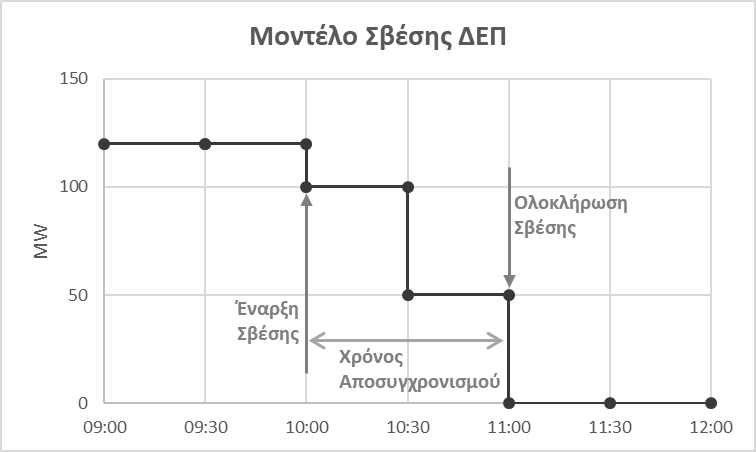 Κατά συνέπεια, δεδομένης της διαφοροποίησης στη μοντελοποίηση, κάθε σβέση είναι αναγκαστικά μη εφικτή βάσει του Προγράμματος Αγοράς. Για να αντιμετωπιστεί το ανωτέρω προτείνεται η τροποποίηση της μοντελοποίησης σβέσης στη ΔΕΠ ώστε η σβέση να πραγματοποιείται σε ωριαία βήματα αντί των ημίωρων βημάτων, όπως φαίνεται στο παρακάτω σχήμα (υποθέτοντας οντότητα με Ελάχιστη Διαθέσιμη Ισχύ 100MW και χρόνο αποσυγχρονισμού 1 ώρα):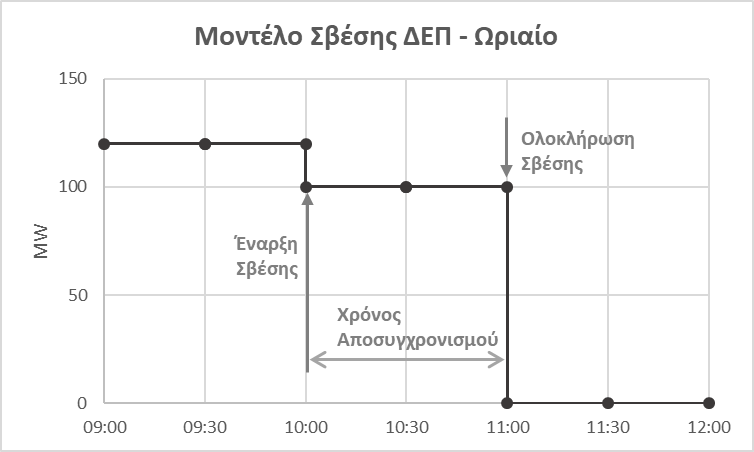 Σε συνδυασμό με την τροποποίηση της μοντελοποίησης σβέσης στη ΔΕΠ, προτείνεται η τροποποίηση του Ελέγχου Σβέσης ώστε σε περιπτώσεις που το Πρόγραμμα Αγοράς που αντιστοιχεί σε σβέση συμπίπτει με το σχετικό τροποποιημένο μοντέλο σβέσης το Πρόγραμμα Αγοράς να θεωρείται εφικτό.Έλεγχος ΜεταβάσεωνΣύμφωνα με την Τεχνική Απόφαση ΔΕΠ οι μεταβάσεις μεταξύ διατάξεων λειτουργίας σε Μονάδες Συνδυασμένου Κύκλου Πολλαπλών Αξόνων, σε περίπτωση που τα όρια των δύο διατάξεων δεν επικαλύπτονται, μοντελοποιούνται ως εξής:κατά την μετάβαση σε ανώτερη διάταξη, η μονάδα παραμένει στη Μέγιστη Διαθέσιμη Ισχύ της κατώτερης διάταξης σε όλες τις Περιόδους Κατανομής εκτός από την τελευταία, όπου μεταβαίνει στην Ελάχιστη Διαθέσιμη Ισχύ της ανώτερης διάταξης,κατά την μετάβαση σε κατώτερη διάταξη, η μονάδα παραμένει στην Ελάχιστη Διαθέσιμη Ισχύ της ανώτερης διάταξης σε όλες τις Περιόδους Κατανομής εκτός από την τελευταία, όπου μεταβαίνει στη Μέγιστη Διαθέσιμη Ισχύ της κατώτερης διάταξης.Με βάση το παραπάνω μοντέλο, μια μετάβαση μπορεί να είναι εφικτή με βάση το Πρόγραμμα Αγοράς μόνο αν η Περίοδος Κατανομής στην οποία ολοκληρώνεται η μετάβαση συμπίπτει με την αρχή μιας Αγοραίας Χρονικής Μονάδας, κάτι που υποχρεώνει τον εκπρόσωπο της οντότητας να διατηρήσει το σχετικό Πρόγραμμα Αγοράς για όλη την τελευταία Αγοραία Χρονική Μονάδα που ολοκληρώνεται η μετάβαση, και όχι μόνο για την τελευταία Περίοδο Κατανομής που απαιτείται με βάση το μοντέλο. Προκειμένου να διευθετηθεί η παραπάνω ασυμφωνία, προτείνεται η τροποποίηση της μοντελοποίησης των μεταβάσεων στη ΔΕΠ ώστε η μετάβαση να πραγματοποιείται σε ωριαία και όχι ημίωρα βήματα.Τροποποιήσεις διάρκειας επιπτώσεων μη εφικτού Προγράμματος ΑγοράςΣτο πλαίσιο των τροποποιήσεων, εξετάστηκε η δυνατότητα περιορισμού της διάρκειας των επιπτώσεων καταστάσεων μη εφικτού Προγράμματος Αγοράς. Με βάση τα έως τώρα αποτελέσματα από την εφαρμογή της μεθοδολογίας κρίνεται ότι η χρονική διάρκεια των παραβιάσεων μπορεί να περιοριστεί σε κάποιες περιπτώσεις. Οι προτεινόμενες τροποποιήσεις περιγράφονται στη συνέχεια. Διάρκεια επιπτώσεων από καταστάσεις μη εφικτού Προγράμματος Αγοράς ως συνέπεια ελέγχων Εκκίνησης και Ελάχιστου Χρόνου Εκτός ΛειτουργίαςΕπιπτώσεις μη εφικτού Προγράμματος Αγοράς σε περίπτωση μη εφικτής εκκίνησης (είτε ανιχνεύθηκε με τον έλεγχο Εκκίνησης είτε με τον έλεγχο Ελάχιστου Χρόνου Εκτός λειτουργίας) προτείνεται να επιβάλλονται ως εξής:Υπολογίζεται η μέγιστη διάρκεια εκκίνησης της οντότητας (εκκίνηση από ψυχρή κατάσταση) ως το άθροισμα του αντίστοιχου χρόνου συγχρονισμού και χρόνου ενδιάμεσου φορτίου.Προσδιορίζεται το χρονικό σημείο αμέσως πριν την περίοδο που ανιχνεύθηκε η παραβίαση, και όπου σύμφωνα με το Πρόγραμμα Αγοράς, η οντότητα βρισκόταν σε Κατάσταση Μηδενικής Παραγωγής ΠΑ.Προσδιορίζεται το χρονικό σημείο όπου, σύμφωνα με το Πρόγραμμα Αγοράς, θα πρέπει να ολοκληρωθεί η εκκίνηση οπότε η οντότητα περνάει σε Κατάσταση Δέσμευσης ΠΑ.Επιπτώσεις επιβάλλονται ξεκινώντας από το χρονικό σημείο που προσδιορίζεται αφαιρώντας τη χρονική διάρκεια που υπολογίστηκε στο σημείο (i) από το χρονικό σημείο που υπολογίστηκε στο σημείο (ii). Εάν αυτό το χρονικό σημείο είναι εκτός της Ημέρας Κατανομής, επιβάλλονται επιπτώσεις από την αρχή της Ημέρας Κατανομής.Επιπτώσεις επιβάλλονται έως και το χρονικό σημείο που προσδιορίζεται προσθέτοντας τη χρονική διάρκεια που υπολογίστηκε στο σημείο (i) στο χρονικό σημείο που υπολογίστηκε στο σημείο (iii). Εάν αυτό το χρονικό σημείο είναι εκτός της Ημέρας Κατανομής, επιβάλλονται επιπτώσεις έως το τέλος της Ημέρας Κατανομής.Διάρκεια επιπτώσεων από καταστάσεις μη εφικτού Προγράμματος Αγοράς ως συνέπεια ελέγχων Ελάχιστου Χρόνου ΛειτουργίαςΗ διάρκεια των επιπτώσεων μη εφικτού Προγράμματος Αγοράς σε περίπτωση παραβίασης του περιορισμού Ελάχιστου Χρόνου Λειτουργίας προτείνεται να προσδιορίζεται ως εξής:Υπολογίζεται ο επιπλέον χρόνος λειτουργίας που απαιτείται ώστε να μην παραβιάζεται ο σχετικός περιορισμός ελάχιστου χρόνου λειτουργίας της οντότητας, συνυπολογίζοντας και το χρόνο που διαρκεί η εκκίνηση και η σβέση στα άκρα της περιόδου λειτουργίας που ελέγχεται (εφόσον υπάρχουν). Ο χρόνος αυτός υπολογίζεται σε ακέραιες ώρες (με στρογγυλοποίηση προς τα επάνω αν απαιτείται).Προσδιορίζεται η πρώτη Αγοραία Χρονική Μονάδα στην οποία η οντότητα βρίσκεται σε Κατάσταση Εκκίνησης ΠΑ εντός του εξεταζόμενου κύκλου εκκίνησης/σβέσης στον οποίο ανιχνεύτηκε παραβίαση.Προσδιορίζεται η πρώτη Αγοραία Χρονική Μονάδα στην οποία η οντότητα βρίσκεται Κατάσταση Μηδενικής Παραγωγής ΠΑ μετά τον εξεταζόμενο κύκλο εκκίνησης/σβέσης όπου ανιχνεύτηκε παραβίαση.Επιπτώσεις επιβάλλονται ξεκινώντας από το χρονικό σημείο που προσδιορίζεται αφαιρώντας τη χρονική διάρκεια που υπολογίστηκε στο σημείο (i) από το χρονικό σημείο που υπολογίστηκε στο σημείο (ii). Εάν αυτό το χρονικό σημείο είναι εκτός της Ημέρας Κατανομής, επιβάλλονται επιπτώσεις από την αρχή της Ημέρας Κατανομής.Επιπτώσεις επιβάλλονται έως και το χρονικό σημείο που προσδιορίζεται προσθέτοντας τη χρονική διάρκεια που υπολογίστηκε στο σημείο (i) στο χρονικό σημείο που υπολογίστηκε στο σημείο (iii). Εάν αυτό το χρονικό σημείο είναι εκτός της Ημέρας Κατανομής, επιβάλλονται επιπτώσεις έως το τέλος της Ημέρας Κατανομής.Διάρκεια επιπτώσεων από καταστάσεις μη εφικτού Προγράμματος Αγοράς ως συνέπεια ελέγχων ΜεταβάσεωνΗ διάρκεια των επιπτώσεων μη εφικτού Προγράμματος Αγοράς σε περίπτωση παραβίασης περιορισμών μεταβάσεων προτείνεται να προσδιορίζεται ως εξής:Θεωρείται ότι γίνεται μετάβαση σε διάταξη της οποίας η λειτουργία είναι εφικτή στο επίπεδο παραγωγής που προκύπτει από το Πρόγραμμα Αγοράς κατά την Αγοραία Χρονική Μονάδα όπου σύμφωνα με το Πρόγραμμα Αγοράς, πρέπει να ολοκληρωθεί η μετάβαση (τέλος Κατάστασης Μετάβασης ΠΑ). Υπολογίζεται η μέγιστη διάρκεια μετάβασης της οντότητας στη διάταξη αυτή (μετάβαση σε διάταξη που βρίσκεται σε ψυχρή κατάσταση).Προσδιορίζεται η Αγοραία Χρονική Μονάδα ακριβώς πριν το σημείο που πρέπει να ολοκληρωθεί η μετάβαση.Προσδιορίζεται η Αγοραία Χρονική Μονάδα όπου σύμφωνα με το Πρόγραμμα Αγοράς, πρέπει να ολοκληρωθεί η μετάβαση (τέλος Κατάστασης Μετάβασης ΠΑ).Επιπτώσεις επιβάλλονται ξεκινώντας από το χρονικό σημείο που προσδιορίζεται αφαιρώντας τη χρονική διάρκεια που υπολογίστηκε στο σημείο (i) από το χρονικό σημείο που υπολογίστηκε στο σημείο (ii). Εάν αυτό το χρονικό σημείο είναι εκτός της Ημέρας Κατανομής, επιβάλλονται επιπτώσεις από την αρχή της Ημέρας Κατανομής.Επιπτώσεις επιβάλλονται έως και το χρονικό σημείο που προσδιορίζεται προσθέτοντας τη χρονική διάρκεια που υπολογίστηκε στο σημείο (i) στο χρονικό σημείο που υπολογίστηκε στο σημείο (iii). Εάν αυτό το χρονικό σημείο είναι εκτός της Ημέρας Κατανομής, επιβάλλονται επιπτώσεις έως το τέλος της Ημέρας Κατανομής.Διάρκεια επιπτώσεων από καταστάσεις μη εφικτού Προγράμματος Αγοράς ως συνέπεια ελέγχων Μέγιστης Παραγωγής, Ελάχιστης Παραγωγής και Υποχρεωτικής Παραγωγής Η διάρκεια των επιπτώσεων μη εφικτού Προγράμματος Αγοράς σε περιπτώσεις που σχετίζονται με ανίχνευση παραβίασης στους ελέγχους Μέγιστης Παραγωγής, Ελάχιστης Παραγωγής και Υποχρεωτικής Παραγωγής, προτείνεται να είναι μια Αγοραία Χρονική Μονάδα.Διάρκεια επιπτώσεων από καταστάσεις μη εφικτού Προγράμματος Αγοράς ως συνέπεια ελέγχων Ρυθμού Ανόδου και Ρυθμού ΚαθόδουΗ διάρκεια των επιπτώσεων μη εφικτού Προγράμματος Αγοράς σε περιπτώσεις που σχετίζονται με ανίχνευση παραβίασης στους ελέγχους Ρυθμού Ανόδου και Ρυθμού Καθόδου, προτείνεται να προσδιορίζεται με βάση τον σχετικό Ρυθμό Ανόδου ή Καθόδου της Οντότητας Υπηρεσιών Εξισορρόπησης. Συγκεκριμένα, σε κάθε σχετική παραβίαση, γίνεται υπολογισμός της χρονικής διάρκειας που απαιτείται βάσει του σχετικού ρυθμού ώστε να μεταβάλλει την παραγωγή της σύμφωνα με το Πρόγραμμα Αγοράς της. Ο χρόνος στρογγυλοποιείται σε ακέραιο αριθμό ωρών προς τα πάνω.Εάν ο χρόνος που υπολογίστηκε είναι ίσος με μια Αγοραία Χρονική Μονάδα, η επίπτωση εφαρμόζεται μόνο για την Αγοραία Χρονική Μονάδα στην οποία ανιχνεύθηκε η παραβίαση.Εάν ο χρόνος που υπολογίστηκε είναι μεγαλύτερος από μια Αγοραία Χρονική Μονάδα, η επίπτωση εφαρμόζεται για την Αγοραία Χρονική Μονάδα στην οποία ανιχνεύθηκε η παραβίαση, καθώς και συμμετρικά πριν και μετά για αριθμό Αγοραίων Χρονικών Μονάδων ίσο με τον χρόνο που υπολογίστηκε ανωτέρω μειωμένο κατά μια ώρα.Επιπλέον, για τη σωστή λειτουργία των ελέγχων αυτών βάσει και των υπόλοιπων προτεινόμενων τροποποιήσεων της μεθοδολογίας, προτείνεται σε περιπτώσεις που υπάρχει παραβίαση Μέγιστης Παραγωγής, Ελάχιστης Παραγωγής, ή Υποχρεωτικής Παραγωγής σε μία Αγοραία Χρονική Μονάδα, οι έλεγχοι Ρυθμού Ανόδου και Ρυθμού Καθόδου που αφορούν την περίοδο αυτή να εκτελούνται με βάση τη Μέγιστη Παραγωγή, την Ελάχιστη Διαθέσιμη Ισχύ ή την Υποχρεωτική Παραγωγή της οντότητας αντίστοιχα, και όχι με βάση το Πρόγραμμα Αγοράς.Διάρκεια επιπτώσεων από καταστάσεις μη εφικτού Προγράμματος Αγοράς ως συνέπεια ελέγχων Κατάστασης ΣβέσηςΜε βάση την προτεινόμενη τροποποίηση των ελέγχων Κατάστασης Σβέσης, είναι απαραίτητη και η εναρμόνιση της διάρκειας των σχετικών επιπτώσεων σε περίπτωση μη Εφικτού Προγράμματος Αγοράς. Σε αυτό το πλαίσιο, λαμβάνοντας υπόψη το δηλωμένο χρόνο αποσυγχρονισμού της οντότητας και το μοντέλο σβέσης που περιγράφεται στην Τεχνική Απόφαση ΔΕΠ, προτείνεται η διάρκεια των επιπτώσεων μη εφικτού Προγράμματος Αγοράς να προσδιορίζεται ως εξής:Προσδιορίζεται η Αγοραία Χρονική Μονάδα όπου αρχίζει η Κατάσταση Σβέσης ΠΑ.Προσδιορίζεται η Αγοραία Χρονική Μονάδα όπου, σύμφωνα με το Χρόνο Αποσυγχρονισμού της Οντότητας, θα έπρεπε να αρχίσει η σβέση ώστε να ολοκληρωθεί σύμφωνα με την Κατάσταση Σβέσης ΠΑ.Προσδιορίζεται η Αγοραία Χρονική Μονάδα όπου τελειώνει η Κατάσταση Σβέσης ΠΑ.Προσδιορίζεται η Αγοραία Χρονική Μονάδα όπου, σύμφωνα με το Χρόνο Αποσυγχρονισμού της Οντότητας, θα έπρεπε θα έπρεπε να ολοκληρωθεί η σβέση εφόσον αρχίσει σύμφωνα με την Κατάσταση Σβέσης ΠΑ.Επιπτώσεις επιβάλλονται ξεκινώντας από όποιο από τα χρονικά σημεία που προσδιορίστηκαν στα σημεία (1) και (2) είναι χρονικά νωρίτερα. Εάν αυτό το χρονικό σημείο βρίσκεται εκτός της Ημέρας Κατανομής, επιβάλλονται επιπτώσεις από την αρχή της Ημέρας Κατανομής.Επιπτώσεις επιβάλλονται έως όποιο από τα χρονικά σημεία που προσδιορίστηκαν στα σημεία (3) και (4) είναι χρονικά αργότερα. Εάν αυτό το χρονικό σημείο βρίσκεται εκτός της Ημέρας Κατανομής, επιβάλλονται επιπτώσεις έως το τέλος της Ημέρας Κατανομής.Διάρκεια επιπτώσεων μετά από βλάβηΜε βάση την υφιστάμενη εγκεκριμένη Μεθοδολογία, η περίπτωση βλάβης που οδηγεί σε Ολική μη Διαθεσιμότητα η οποία αφορά την Ημέρα Κατανομής D και η οποία αποκαθίσταται εντός της Ημέρας Κατανομής D δεν καλύπτεται επαρκώς. Δεδομένου ότι μια Οντότητα Υπηρεσιών Εξισορρόπησης σε κατάσταση βλάβης δεν δύναται να προσφέρει ενέργεια εξισορρόπησης και ότι μετά την βλάβη μπορεί να ενταχθεί ξανά μόνο μετά από εκτέλεση ΔΕΠ προτείνεται το εξής:Σε περιπτώσεις βλάβης που οδηγεί σε Ολική μη Διαθεσιμότητα, επιβάλλονται επιπτώσεις μη εφικτού Προγράμματος Αγοράς από την Αγοραία Χρονική Μονάδα που εμφανίστηκε η βλάβη (σύμφωνα με τη Δήλωση Μη Διαθεσιμότητας) και έως:το τέλος της σχετικής Ημέρας Κατανομής εάν η οντότητα δεν ενταχθεί ξανά σε επόμενη εκτέλεση ΔΕΠ εντός της ημέρας αυτήςτην επόμενη Αγοραία Χρονική Μονάδα από αυτή που ολοκληρώνεται η Φάση Ενδιάμεσου Φορτίου της οντότητας βάσει του προγράμματος ΔΕΠ εάν η οντότητα ενταχθεί ξανά σε επόμενη εκτέλεση ΔΕΠ εντός της ημέρας αυτήςΧρονοδιάγραμμα υλοποίησης προτεινόμενων αλλαγώνΚαθώς οι προτεινόμενες αλλαγές στη μεθοδολογία είναι εκτενείς και η υλοποίησή τους πολύπλοκη, εκτιμάται ότι απαιτείται χρονικό διάστημα 5 μηνών από την έγκριση των σχετικών τροποποιήσεων έως την εφαρμογή τους.Προτεινόμενες τροποποιήσεις στην Τεχνική Απόφαση ΔΕΠΜε σκοπό την εναρμόνιση της Τεχνικής Απόφασης ΔΕΠ με τις ανωτέρω προτεινόμενες τροποποιήσεις, προτείνονται τα εξής:Τροποποίηση του μοντέλου σβέσης, ώστε η σβέση να πραγματοποιείται σε ωριαία βήματα και όχι ημίωρα.Τροποποίηση του μοντέλου μεταβάσεων σε περιπτώσεις που τα όρια των δύο Διατάξεων Λειτουργίας επικαλύπτονται, ώστε το τελευταίο τμήμα της μετάβασης να διαρκεί μια ώρα αντί για ένα ημίωρο.